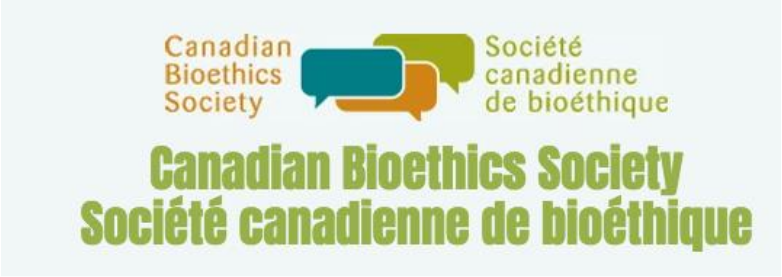 Réaffirmation de l’engagement du Conseil d’administration et du Groupe anti-oppression et antiracismeLa  Société canadienne de bioéthique (SCB) est profondément bouleversée et horrifiée par la fusillade survenue le 16 mars, 2021 à Atlanta, en Géorgie (USA).  Cette attaque a menée à des blessures pour une personne et au décès de 8 autres personnes, dont sept étaient des femmes d’origine asiatique.  Nous souhaitons offrir nos sincères condoléances aux amis et aux familles des personnes décédées : Xiaojie Tan, Daoyou Feng, Delaina Ashley Yaun Gonzalez, Paul Andre Michels, Chung Park, Hyun Grant, Suncha Kim, et Yong Ae Yue. La SCB reconnait le passé de racisme et d’oppression du Canada envers les asiatiques, les Américains d’origine asiatique/Canadiens d’origine asiatique et les insulaires du Pacifique.  Nous reconnaissons que la discrimination et les crimes haineux ont augmentés, envers la communauté des Américains d’origine asiatique et les insulaires du Pacifique et plus particulièrement envers les femmes de ces communautés, pendant la pandémie, particulièrement au Canada.   Les axes d’oppression, y compris le racisme et le sexisme, s’entrecroisent mutuellement et aggravent la violence, sous toute ses formes, vécue par les groupes marginalisés.Nous sommes solidaires avec ces groupes.  Nous sommes solidaires avec les femmes.  Nous condamnons fermement tous les actes racistes et toutes les formes de violence fondées sur le sexe, tel que le récent attentat et nous réaffirmons notre engagement envers la lutte contre l’oppression et le racisme. 